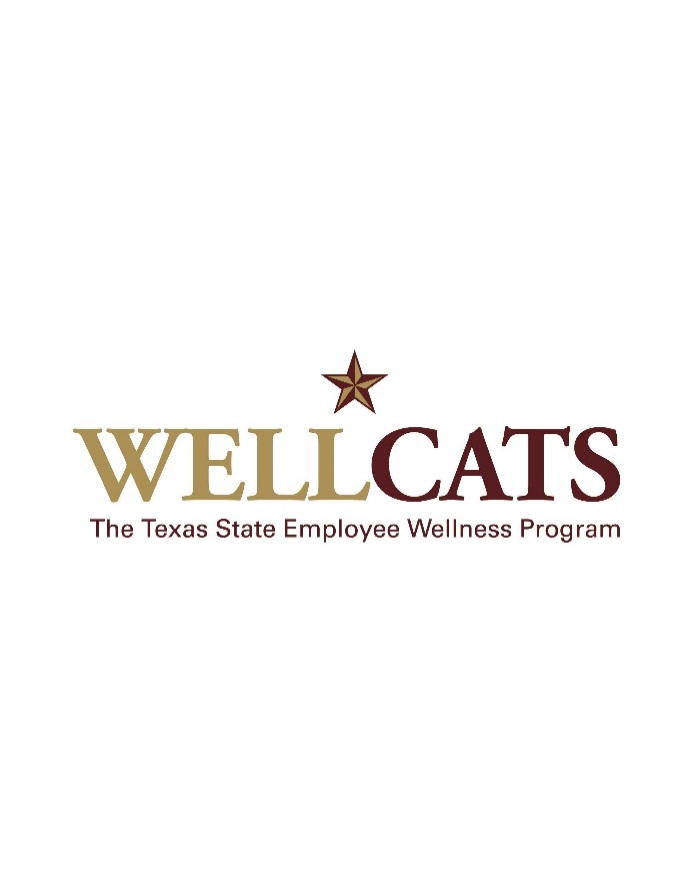 Healthy Man Wings			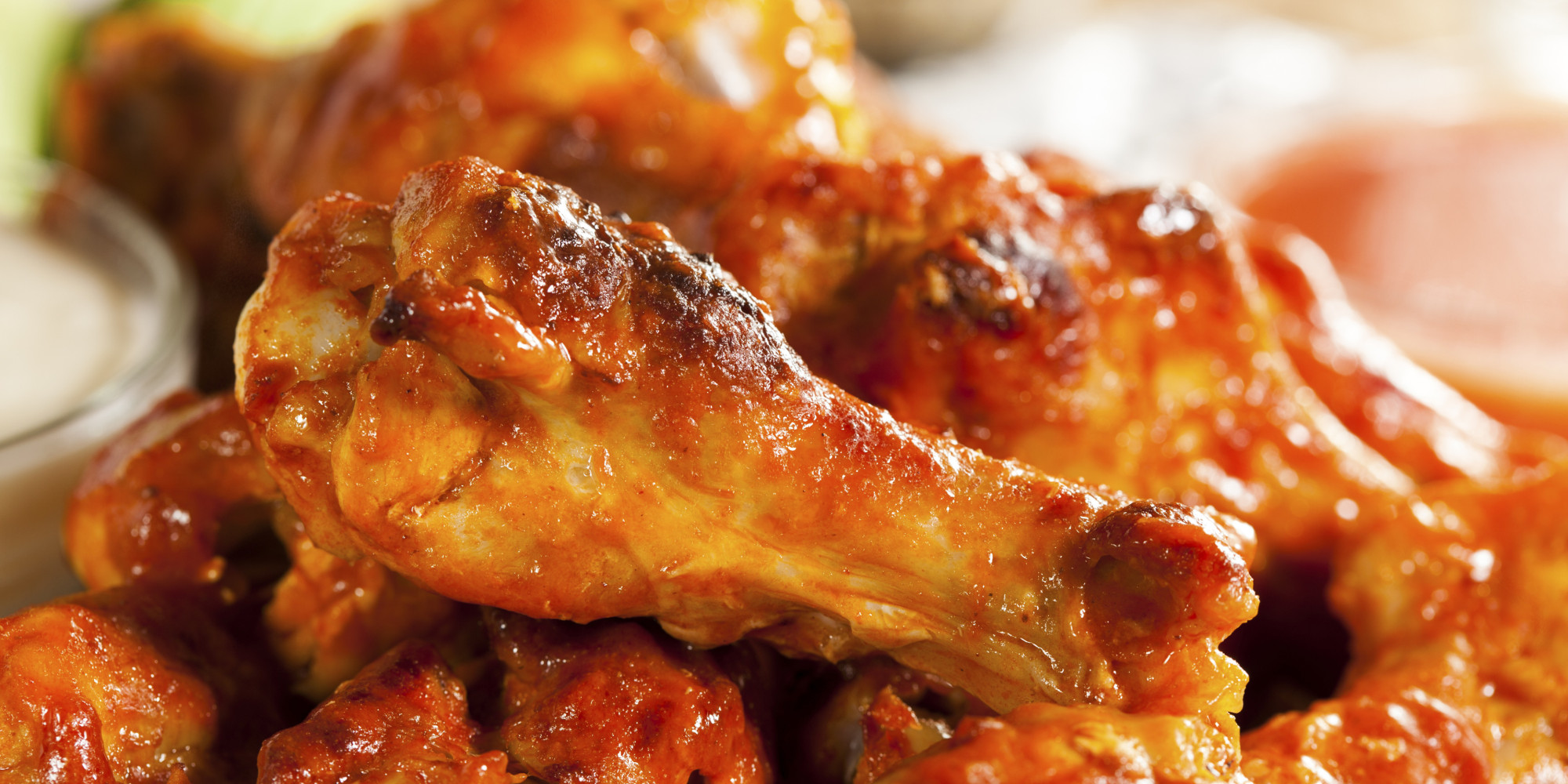 4 SERVINGS Nutrition Facts per Serving:Calories: 305        Protein (g): 35Fat (g): 10         Carbohydrate (g): 19Ingredients: 2 lbs chicken wings and drumsticks2 tbsp honey4 tbsp Dijon mustard2 tbsp turmeric1 tbsp lemon juiceInstructions:Rinse and pat dry chicken, then trim off visible fat.Place chicken in a large pot. Fill pot with cold water until chicken is covered by two inches. Bring water to a boil and boil for 10 minutes.While chicken is boiling, put remaining ingredients in a large Ziploc bag and shake to mix.Set broiler to high.  Once chicken is done, remove from water and add to Ziploc bag.Shake until all wings are fully covered with marinade.  Place chicken on a baking sheet and broil for 6 minutes on each side until skin starts to crisp.